§4922.  Registration1.  Generally.   A cultivation facility licensee operating in this State shall register with the assessor each cultivation facility operated by the cultivation facility licensee and collect and remit taxes in accordance with the provisions of this chapter. A person required to be registered as a cultivation facility licensee pursuant to this section must also be in compliance with Title 28‑B, chapter 1. A registration issued pursuant to this section is not a license within the meaning of that term in the Maine Administrative Procedure Act.[PL 2019, c. 231, Pt. B, §7 (NEW).]2.  Applications; forms.   A registration application under this section must be made on a form prescribed by the assessor and must state the name and address of the applicant, the address of the applicant's registered cultivation facility and such other information as the assessor may require for the proper administration of this chapter.[PL 2019, c. 231, Pt. B, §7 (NEW).]3.  Penalties.   The following penalties apply to violations of this section.A.  A cultivation facility licensee that sells at wholesale, offers for sale at wholesale or possesses with intent to sell at wholesale any adult use cannabis without being registered with the assessor pursuant to this section commits a civil violation for which a fine of not less than $250 and not more than $500 must be adjudged.  [PL 2019, c. 231, Pt. B, §7 (NEW); PL 2021, c. 669, §5 (REV).]B.  A cultivation facility licensee that violates paragraph A after having been previously adjudicated as violating paragraph A commits a civil violation for which a fine of not less than $500 and not more than $1,000 must be adjudged for each subsequent violation.  [PL 2019, c. 231, Pt. B, §7 (NEW).][PL 2019, c. 231, Pt. B, §7 (NEW); PL 2021, c. 669, §5 (REV).]4.  Surrender, revocation and suspension.   A registration pursuant to this section is nontransferable. The assessor may revoke or suspend the registration of any registered cultivation facility licensee for failure to comply with any provision of this chapter or if the person no longer cultivates adult use cannabis. A person aggrieved by a revocation or suspension may request reconsideration as provided in section 151.[PL 2019, c. 231, Pt. B, §7 (NEW); PL 2021, c. 669, §5 (REV).]5.  Notification.   A cultivation facility licensee that has its registration under this section suspended or revoked shall, within 10 business days of the suspension or revocation, inform in writing all its accounts in this State that it no longer holds a valid registration. The assessor may publish the name of a cultivation facility licensee that has had its registration suspended or revoked.[PL 2019, c. 231, Pt. B, §7 (NEW).]SECTION HISTORYPL 2019, c. 231, Pt. B, §7 (NEW). PL 2021, c. 669, §5 (REV). The State of Maine claims a copyright in its codified statutes. If you intend to republish this material, we require that you include the following disclaimer in your publication:All copyrights and other rights to statutory text are reserved by the State of Maine. The text included in this publication reflects changes made through the First Regular and First Special Session of the 131st Maine Legislature and is current through November 1, 2023
                    . The text is subject to change without notice. It is a version that has not been officially certified by the Secretary of State. Refer to the Maine Revised Statutes Annotated and supplements for certified text.
                The Office of the Revisor of Statutes also requests that you send us one copy of any statutory publication you may produce. Our goal is not to restrict publishing activity, but to keep track of who is publishing what, to identify any needless duplication and to preserve the State's copyright rights.PLEASE NOTE: The Revisor's Office cannot perform research for or provide legal advice or interpretation of Maine law to the public. If you need legal assistance, please contact a qualified attorney.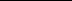 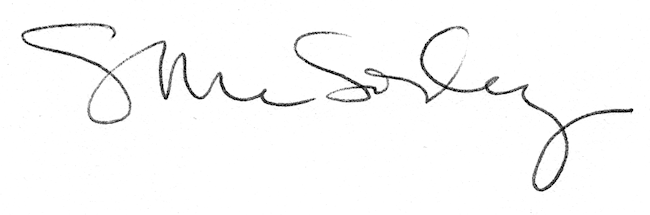 